Programujeme na code.org – sekvenčné blokySekvencia je postupnosť príkazov, ktoré sa vykonávajú riadok po riadku. Vždy si pozorne prečítaj Inštrukcie.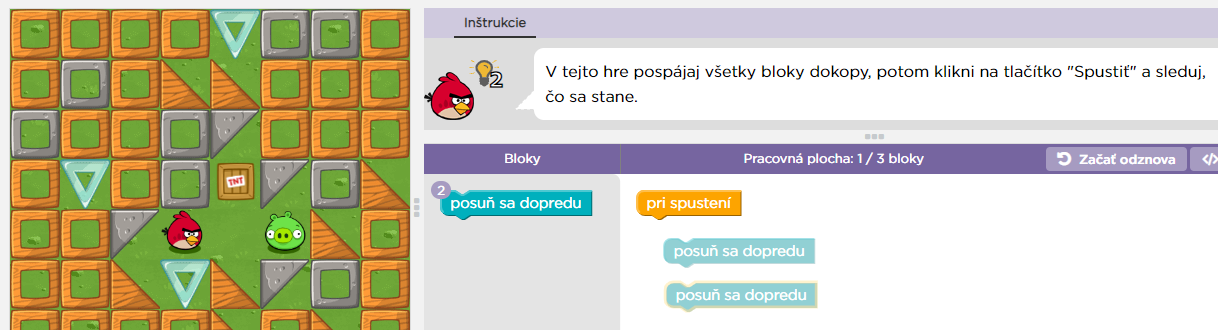 Pripojíme príkazové bloky k žltému bloku 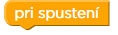 a spustíme program kliknutím na tlačidlo Spustiť: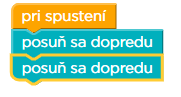 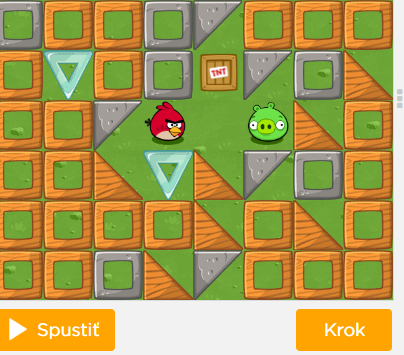 Po splnení úlohy stlačíme v nasledovnom okne tlačidlo Pokračovať. Ak skončíš lekciu klikni na Pokračovať na  lekciu ... Postupne nám budú pribúdať ďalšie príkazové bloky.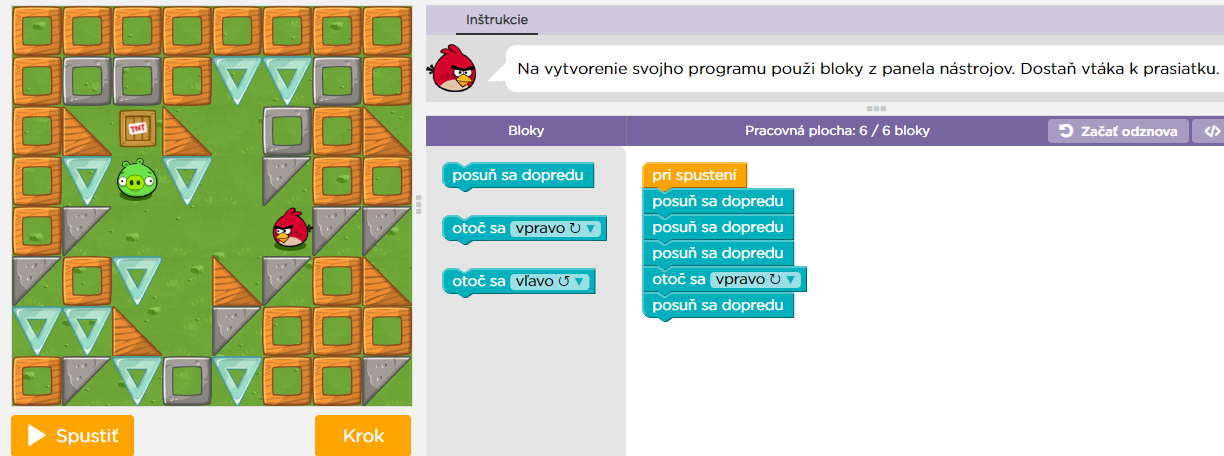 Základné príkazy:	- posunieme „vtáčika“ dopredu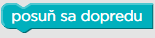 	- otočíme „vtáčika“ o 90° vpravo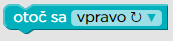 	- otočíme „vtáčika“ o 90° vľavo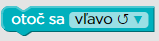 	- číslo pred príkazom určuje, koľko takýchto príkazov môžeme použiť; po použití príkazu sa číslo zmenší o 1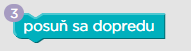 Hľadanie a odstraňovanie chýbNiekedy je potrebné nájsť v hotovom programe chybu. Buď tam môže nejaký príkaz chýbať a my ho musíme pridať, alebo naopak je tam príkaz navyše a preto budeme  musieť časť kódu odpojiť a zvyšný príkaz zahodiť do koša v časti Bloky.